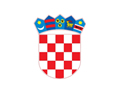 REPUBLIKA HRVATSKAVARAŽDINSKA ŽUPANIJAOPĆINA VELIKI BUKOVECOSNOVNA ŠKOLA VELIKI BUKOVECKLASA: 112-03/21-01/6URBROJ: 2186-140-0-21-12Veliki Bukovec, 21. 9. 2021.Na temelju članka 10. Pravilnika o načinu i postupku zapošljavanja u Osnovnoj školi Veliki Bukovec, a vezano uz raspisani natječaj za učitelja/icu Hrvatskog jezika(KLASA: 112-03/21-01/6 URBROJ:2186-140-01-21-2)  od 13. rujna 2021. godine na određeno nepuno radno vrijeme, 36 sati tjedno, Povjerenstvo za procjenu i vrednovanje kandidata objavljuje:POZIV NA PROCJENU I VREDNOVANJE KANDIDATAProcjena i vrednovanje kandidata u postupku natječaja za radno mjesto učitelja/ice Hrvatskog jezika, na nepuno (36 sati) radno vrijeme, na određeno vrijeme,  koji je objavljen dana 13. 9. 2021. godine na mrežnoj stranici i oglasnoj ploči Hrvatskog zavoda za zapošljavanje i mrežnoj stranici i oglasnoj ploči Osnovne škole Veliki Bukovec, održat će se dana 28. rujna 2021. godine, s početkom u 09:30 sati, u Osnovnoj školi Veliki Bukovec, Dravska 42, u učionici C razreda na 1. katu VRIJEME I MJESTO ODRŽAVANJA PROCJENE I VREDNOVANJA:Procjena i vrednovanje kandidata će se održati dana 28. rujna 2021. s početkom u 09:30 sati u Osnovnoj školi Veliki Bukovec, Dravska 42,  u učionici C razreda na 1. katu škole. Ako kandidat ne pristupi postupku procjene i vrednovanja u navedenom vremenu ili pristupi nakon vremena određenog za početak, ne smatra se kandidatima natječaja.PRAVILA POSTUPKA PROCJENE I VREDNOVANJA:Sukladno odredbama Pravilnika o načinu i postupku zapošljavanja u Osnovnoj školi Veliki Bukovec, obavit će se postupak procjene i vrednovanja kandidata.Odlukom ravnateljice, postupak procjene i vrednovanja kandidata sastoji se od usmenog testiranja (intervjua) kandidata s Povjerenstvom. Povjerenstvo u razgovoru s kandidatima utvrđuje znanja, sposobnosti i vještine te interese, profesionalne ciljeve i motivaciju kandidata za rad na radnom mjestu za koje se prijavio, kao i rezultate koje je kandidat ostvario u dosadašnjem radu.Razgovor (intervju) sastoji se od 10 pitanja, a predviđeno trajanje postupka procjene i vrednovanja je 20 minuta. Maksimalni broj bodova je 10.Ako kandidat ne pristupi postupku procjene i vrednovanja putem razgovora (intervjua), smatra se da je povukao prijavu na natječaj.Kandidati/tkinje su dužni sa sobom ponijeti osobnu iskaznicu ili drugu identifikacijsku javnu ispravu na temelju koje se utvrđuje identitet kandidata/tkinje.Procjeni i vrednovanju ne mogu pristupiti kandidati koji ne mogu dokazati identitet i osobe za koje je Povjerenstvo utvrdilo da ne ispunjavaju formalne uvjete iz natječaja te čije prijave nisu pravodobne i potpune.Za vrijeme procjene i vrednovanja nije dopušteno:Koristiti se bilo kakvom literaturom odnosno bilješkamaKoristiti mobitel ili druga komunikacijska sredstvaNapuštati prostoriju u kojoj se odvija procjena i vrednovanjeRazgovarati s ostalim kandidatima/tkinjama.Ukoliko kandidat postupi suprotno pravilima testiranja bit će udaljen s postupka procjene i vrednovanja, a njegov rezultat Povjerenstvo neće priznati niti ocijeniti.Nakon provedenog razgovora (intervjua) Povjerenstvo utvrđuje rang listu kandidata prema ukupnom broju bodova ostvarenih na razgovoru.PRAVNI I DRUGI IZVORI ZA PRIPREMANJE KANDIDATA ZA POSTUPAK PROCJENE I VREDNOVANJA ZA RADNO MJESTO UČITELJ/ICA HRVATSKOG JEZIKA SU:Zakon o odgoju i obrazovanju u osnovnoj i srednjoj školi ( NN 87/08, 86/09, 92/10, 105/10, 90/11, 5/12, 16/12, 86/12, 126/12, 94/13, 152/14, 07/17, 68/18, 98/19, 64/20) dostupan na: https://www.zakon.hr/z/317/Zakon-o-odgoju-i-obrazovanju-u-osnovnoj-isrednjoj-%C5%A1koliPravilnik o načinima, postupcima i elementima vrednovanja učenika u osnovnoj i srednjoj školi (NN 112/2010) dostupan na: https://narodne-novine.nn.hr/clanci/sluzbeni/2010_09_112_2973.html , izmjena (NN 82/2019) dostupna na: https://narodne-novine.nn.hr/clanci/sluzbeni/2019_09_82_1709.html , izmjena (NN 100/2021) dostupna na: https://narodne-novine.nn.hr/clanci/sluzbeni/2021_09_100_1801.html Pravilnik o izvođenju izleta, ekskurzija i drugih odgojno-obrazovnih aktivnosti izvan škole (NN 67/2014) dostupan na: https://narodne-novine.nn.hr/clanci/sluzbeni/2014_06_67_1280.html  , dopuna (NN 53/2021) https://narodne-novine.nn.hr/clanci/sluzbeni/2021_05_53_1080.html Pravilnik o kriterijima za izricanje pedagoških mjera (NN 94/2015, izmjena 03/17) urednički pročišćeni tekst dostupan je na: http://www.propisi.hr/print.php?id=13754Pravilnik o osnovnoškolskom i srednjoškolskom odgoju i obrazovanju učenika s teškoćama u razvoju (NN 24/15) dostupan na: https://narodne-novine.nn.hr/clanci/sluzbeni/2015_03_24_510.html Pravilnik o načinu postupanja odgojno-obrazovnih radnika školskih ustanova u poduzimanju mjera zaštite prava učenika te prijave svakog kršenja tih prava nadležnim tijelima (NN 132/2013) https://narodne-novine.nn.hr/clanci/sluzbeni/2013_11_132_2874.html Odluka o donošenju kurikuluma za nastavni predmet Hrvatski jezik za osnovne škole i gimnazije u Republici Hrvatskoj (NN 10/2019) https://narodne-novine.nn.hr/clanci/sluzbeni/2019_01_10_215.html Predsjednica Povjerenstva za procjenu i vrednovanje kandidataMarina Zember